Unraveling the mechanism of resistance in glufosinate-resistantAmaranthus palmeri populationPamela Carvalho-Moore1, Jason K. Norsworthy2, Fidel González-Torralva3, Jeong-In Hwang3, J. Scott McElroy4, L. Tom Barber5, Thomas R. Butts6, Jinesh D. Patel7 Affiliations: 1Graduate Research Assistant (0000-0002-4832-9062), Department of Crop, Soil, and Environmental Sciences, University of Arkansas, Fayetteville, AR, USA 2Professor and Elms Farming Chair of Weed Science (0000-0002-7379-6201), Department of Crop, Soil, and Environmental Sciences, University of Arkansas, Fayetteville, AR, USA 3Postdoctoral Fellow (0000-0001-8222-9949 and 0000-0002-3929-0688), Department of Crop, Soil, and Environmental Sciences, University of Arkansas, Fayetteville, AR, USA 4Professor (0000-0003-0331-3697), Department of Crop, Soil, and Environmental Sciences, Auburn University, Auburn, AL, USA 5 Professor and Extension Weed Scientist, Department of Crop, Soil, and Environmental Sciences, University of Arkansas, Lonoke, AR, USA 6Assistant Professor and Extension Weed Scientist (0000-0001-8310-0493), Department of Crop, Soil, and Environmental Sciences, University of Arkansas, Lonoke, AR, USA 7Research Associate (0000-0001-6696-2155), Department of Crop, Soil, and Environmental Sciences, Auburn University, Auburn, AL, USACorresponding author: Pamela Carvalho-Moore, University of Arkansas, 1354 W Altheimer Dr, Fayetteville, AR 72704 (pcarvalh@uark.edu)Supplementary Table 1. Read counts and average coverage for putative chloroplastic and cytosolic glutamine synthetase from resistant (Glu-R1) and susceptible (S1) biotypes.Supplementary Figure 1.  ClustalW alignment of GS1 isoform from both Glu-R1 and S1 accession aligned with GS1 from Cucumis melo (NCBI Accession: NP_001284433.1) and A. palmeri (NCBI Accession: GFQG01042326.1). Since there was no difference in translated amino acid sequences of the nucleotide contigs presented in Supplementary Table 1, a consensus sequence was for Glu-R1 and S1 GS1 amino acid alignements.Supplementary Figure 2. ClustalW alignment of GS2 isoform from both Glu-R1 and S1 aligned with GS2 from Cucumis melo (NCBI Accession: NP_001284439.1) and A. palmeri (Heap 2022b). Since there was no difference in translated amino acid sequences of the nucleotide contigs presented in Supplementary Table 1, a consensus sequence was for Glu-R1 and S1 GS1 amino acid alignements.Supplementary Figure 3. HPLC-RAD analysis chromatograms of two susceptible (S1 and S2) and resistant (Glu-R1) A. palmeri accessions collected 48 h after 14C-glufosinate treatment.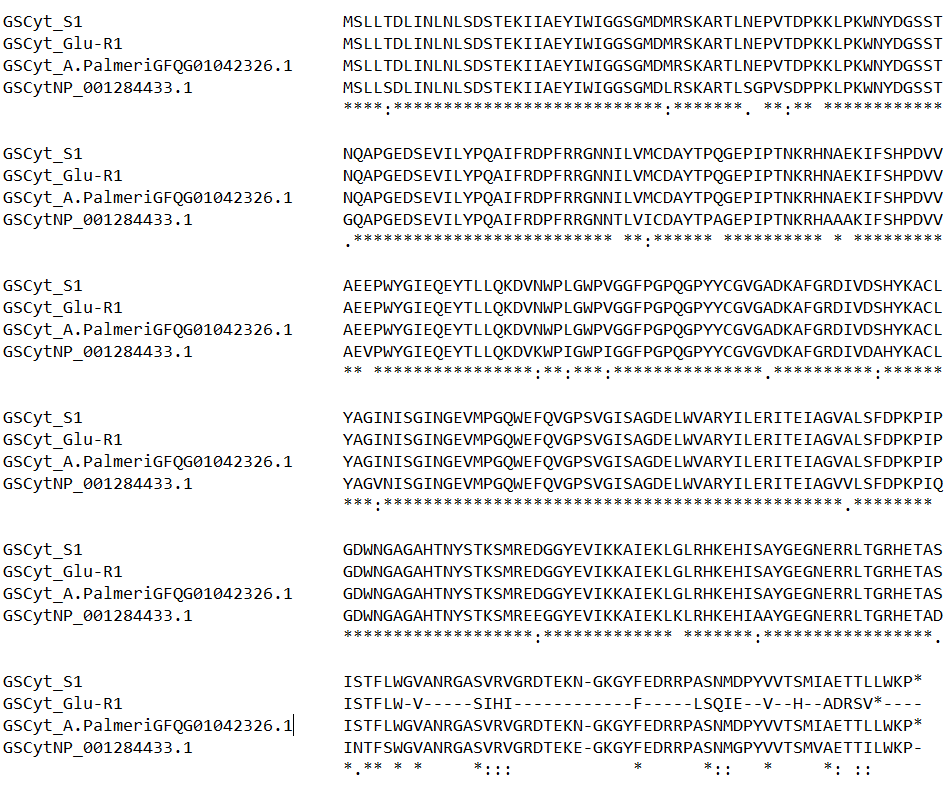 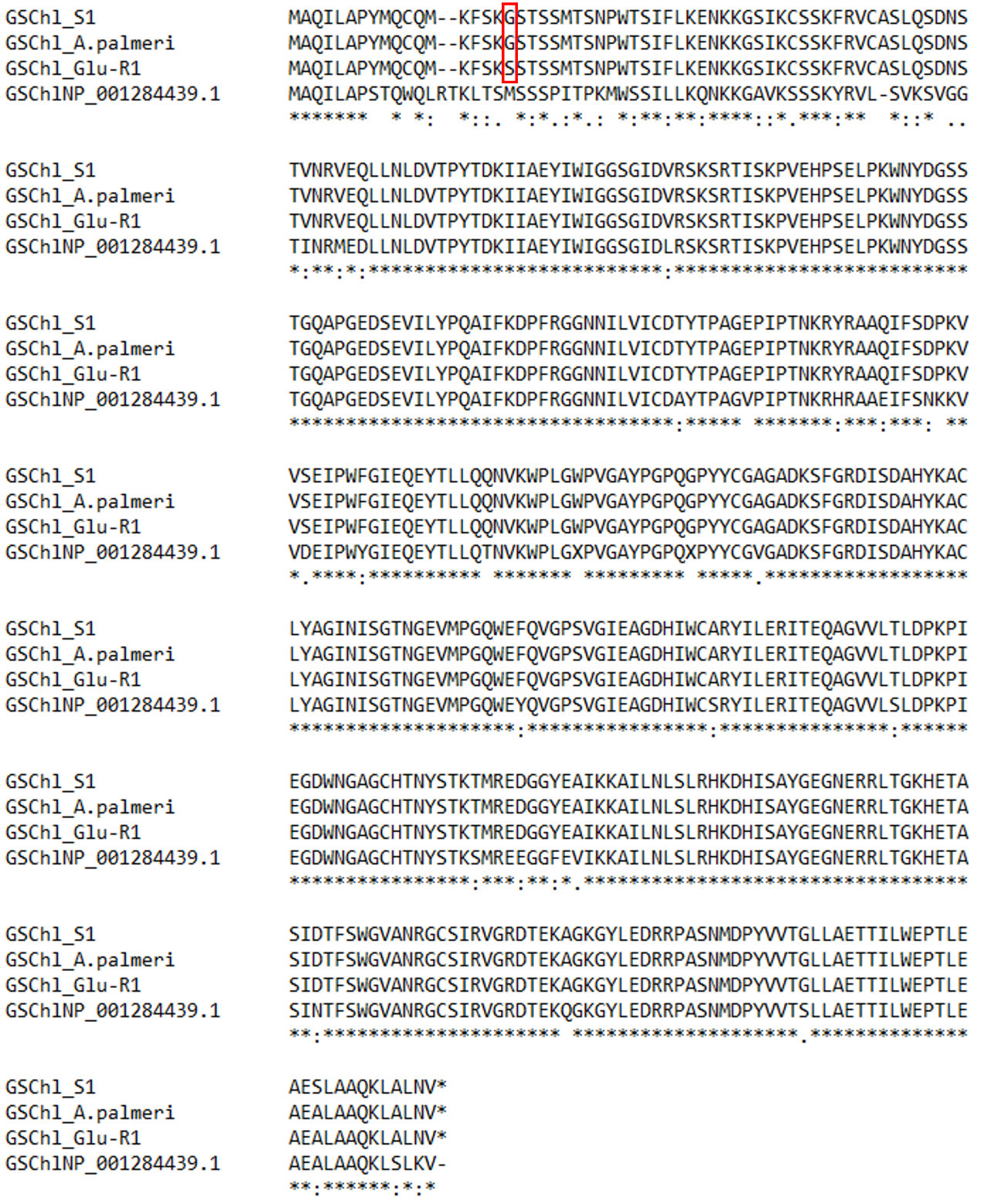 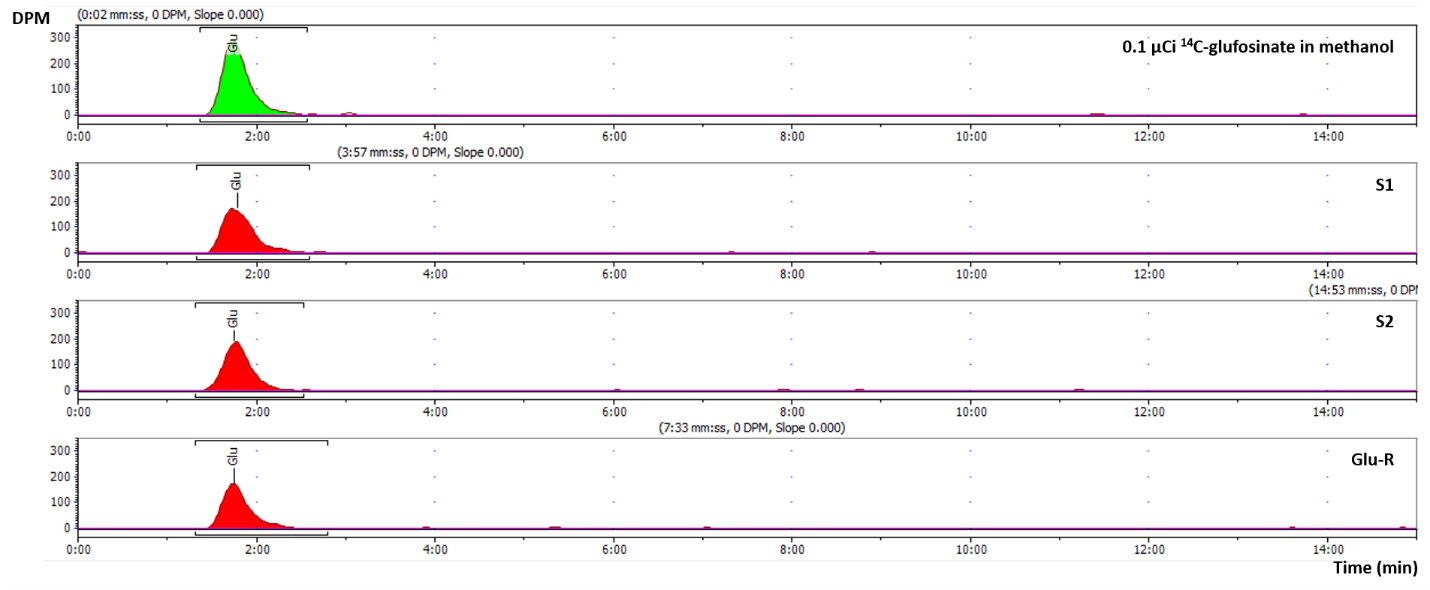 IsoformAccessionContig IdentifierRead CountAverage CoveragePercentage of Total ReadsaCytosolicGlu-R1TRINITY_DN19984_c1_g1_i45,9426680.026CytosolicGlu-R1TRINITY_DN19984_c1_g2_i42,8343400.013CytosolicS1TRINITY_DN34761_c0_g1_i33,8573900.035CytosolicS1TRINITY_DN30605_c0_g1_i13,0122750.028ChloroplastGlu-R1TRINITY_DN20153_c0_g1_i254,76018,2260.242ChloroplastGlu-R1TRINITY_DN24116_c2_g2_i1135,8453,8430.159ChloroplastGlu-R1TRINITY_DN24117_c2_g2_i517,8352,1160.079ChloroplastS1TRINITY_DN35099_c0_g1_i11,9851630.018aA percent of total reads was calculated to account for differences in read numbers for the resistant (Glu-R1) and susceptible (S1) biotypes. The Glu-R1 biotype sequencing produced 22,582,008 pair-end reads while S1 biotype sequenced produced 10,883,584.aA percent of total reads was calculated to account for differences in read numbers for the resistant (Glu-R1) and susceptible (S1) biotypes. The Glu-R1 biotype sequencing produced 22,582,008 pair-end reads while S1 biotype sequenced produced 10,883,584.aA percent of total reads was calculated to account for differences in read numbers for the resistant (Glu-R1) and susceptible (S1) biotypes. The Glu-R1 biotype sequencing produced 22,582,008 pair-end reads while S1 biotype sequenced produced 10,883,584.aA percent of total reads was calculated to account for differences in read numbers for the resistant (Glu-R1) and susceptible (S1) biotypes. The Glu-R1 biotype sequencing produced 22,582,008 pair-end reads while S1 biotype sequenced produced 10,883,584.aA percent of total reads was calculated to account for differences in read numbers for the resistant (Glu-R1) and susceptible (S1) biotypes. The Glu-R1 biotype sequencing produced 22,582,008 pair-end reads while S1 biotype sequenced produced 10,883,584.aA percent of total reads was calculated to account for differences in read numbers for the resistant (Glu-R1) and susceptible (S1) biotypes. The Glu-R1 biotype sequencing produced 22,582,008 pair-end reads while S1 biotype sequenced produced 10,883,584.